National Communication Association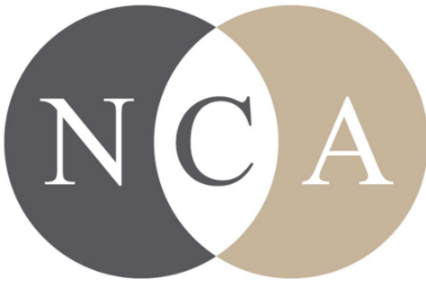 [Interest Group Name]Presents the [Award Name]To [Recipient Name]For[Paper/Article/Book Title OR In Recognition]2022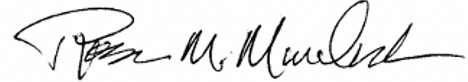     [IG Chair Signature]       [IG Chair Name]									    Roseann M. Mandziuk    Interest Group Chair									          NCA President